Materia: Diritto e tecnica amministrativa    Prof. ______________	    A. s. ____________________         Classe ___________Alunno 	_______________________________________________________________Voto proposto in sede di scrutinio:	 Si comunica che la promozione alla classe quarta è stata sospesa e deve essere soggetta a verifica prima dell’inizio delle lezioni del nuovo anno scolastico in quanto, nella materia sopra indicata, sono state rilevate le seguenti carenze:Note e/o indicazioni__________________________________________________________________________________________Data scrutinio                                                           Firma del docente: Prof.Polo Turistico-AlberghieroA. Mantegna - BresciaSCHEDA SEGNALAZIONESOSPENSIONE GIUDIZIOCLASSE TERZA IPSEOAMod. CarEco4Vers. 4Pag. 1  di 1TEORIATURISMO E PRODOTTO TURISTICO        Turismo, domanda e offerta turisticaCOSTITUZIONE E GESTIONE DELL’IMPRESAAttività economica, aziende e imprese forma giuridica delle imprese, adempimenti di costituzione delle imprese, gestione delle imprese e Situazione PatrimonialeL’IVA, normativa dell’imposta sul valore aggiuntoIMPRESA TURISTICO-RISTORATIVA E LORO ORGANIZZAZIONE        Attività e classificazione delle imprese ristorative, la         gestione e i documenti, analisi dell’andamento della          gestioneSTRUMENTI DI LAVOROCalcolo proporzionale e percentuale, sopra e sottocentoCalcolo finanziario: formule dirette ed inverse di interesse, montante, sconto e valore attualeTabelle e graficiDocumenti di compravendita: Documento di trasportoFattura ad una aliquotaRicevuta fiscale e scontrino fiscaleMotivazioniCauseModalità di recuperoNon sono state raggiunte le conoscenze disciplinari corrispondenti agli obiettivi cognitivi minimiNon sono state sviluppate e applicate le abilità fondamentali del metodo di studio________________________________________________________________________________Mancanza di prerequisitiMetodo di lavoro inefficaceDisinteresse verso la materiaImpegno non adeguatoFrequenza discontinuaAtteggiamento poco collaborativo____________________________________________Studio individuale autonomo controllato dalla famigliaFrequenza corsi di recupero o altri interventi integrativi eventualmente organizzati dalla scuolaSvolgimento di attività aggiuntive con materiale di produzione/studio predispo-
sto dal docente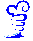 